Candidate for nomination as a future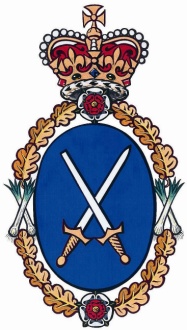 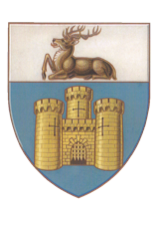 High Sheriff of HertfordshirePLEASE READ THE ATTACHED ELIGIBILITY PAPER BEFORE COMPLETING THIS FORMCandidate’s Name:	Address:		Occupation:	Approx age:	If space is insufficient please continue overleafPLEASE NOTE THAT A CANDIDATE MUST NOT BE APPROACHED IN ADVANCE OF THE NOMINATION PANEL AND THE LORD LIEUTENANT APPROVING HIS OR HER NOMINATIONThis candidate is put forward by:Name:	Address:	Email address:Telephone number:Date: ONCE COMPLETED PLEASE SEND THIS FORM TO THE UNDER SHERIFF: by email to richardtaylor@hsoh.org.uk or by post to 22 Highfield Road, Hertford SG13 8BH.  You may be contacted by the Under Sheriff for further information about the candidate.For your information, the Nomination Panel meets during the last 6 months of each year and the High Sheriff submits a nomination to the Privy Council by the following January, once the consent of the chosen candidate and approval of the Lord Lieutenant have been obtained.  Please be aware that the Nomination Panel’s deliberations and decision are confidential.  Any nominated candidate may be held over for consideration in the future.  As a general rule, a nomination is not formalised or made public until announced in the High Court of Justice nearly two years later.1. Does the candidate own or have a beneficial interest in land or property in the county?2. Is the candidate of good character and unblemished public reputation?3. In what way has the candidate demonstrated service to the community or played a prominent part in the life of the county e.g. in voluntary or charitable services, or demonstrated a clear willingness to serve in the community? 4. Would the candidate have the time and commitment to fulfil the role?5. Is there any reason why the candidate could not be seen to represent the county as a whole?6. Please provide further comments about the candidate’s general personality and suitability to assist the Nomination Panel.